NMT实验步骤售后服务资源资源位置（点击超链接）公司简介旭月（北京）科技有限公司旭月百科大全公司简介旭月（北京）生物功能研究院旭月百科大全公司简介美国杨格公司旭月百科大全公司简介NMT产业联盟旭月百科大全NMT技术介绍技术概况旭月百科大全NMT技术介绍技术原理旭月百科大全NMT技术介绍NMT与其他相关技术旭月百科大全NMT实验设计NMT体验流程旭月研究院NMT实验设计测试方案表旭月研究院NMT实验设计指标选取旭月百科大全NMT实验设计检测部位旭月百科大全NMT实验设计样品准备旭月百科大全NMT实验设计样品固定旭月百科大全NMT实验设计测试液成分旭月百科大全系统操作培训系统操作培训班旭月百科大全系统操作培训用户手册系统自带系统操作培训维修维护小常识旭月百科大全耗材订购耗材订购流程旭月百科大全测试数据用户手册系统自带测试数据测试中常问解答（FAQ）旭月百科大全测试数据问题在线解答旭月百科大全NMT应用及文献NMT论文集旭月研究院NMT应用及文献NMT文献库旭月百科大全NMT应用及文献NMT文献总结旭月百科大全NMT应用及文献NMT应用成果旭月百科大全数据处理分析数据处理教程及软件旭月百科大全文章撰写与发表文章撰写旭月百科大全文章撰写与发表文章发表旭月百科大全文章撰写与发表方法学奖励申请旭月研究院其他资源NMT101问旭月百科大全其他资源旭月东升旭月百科大全其他资源文献精选旭月百科大全其他资源视频介绍旭月研究院其他资源NMT活体研究大家谈旭月研究院其他资源预存多增活动旭月官网其他资源NMT活体研究培训班旭月官网其他资源旭月微信公众号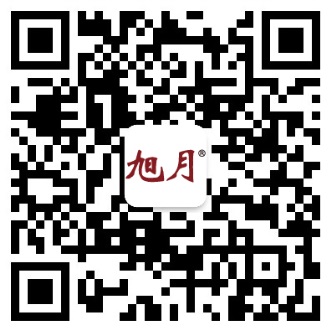 其他资源旭月售后服务公众号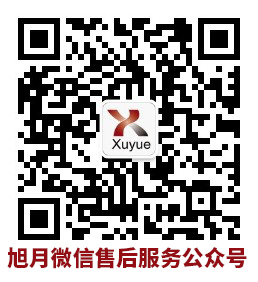 